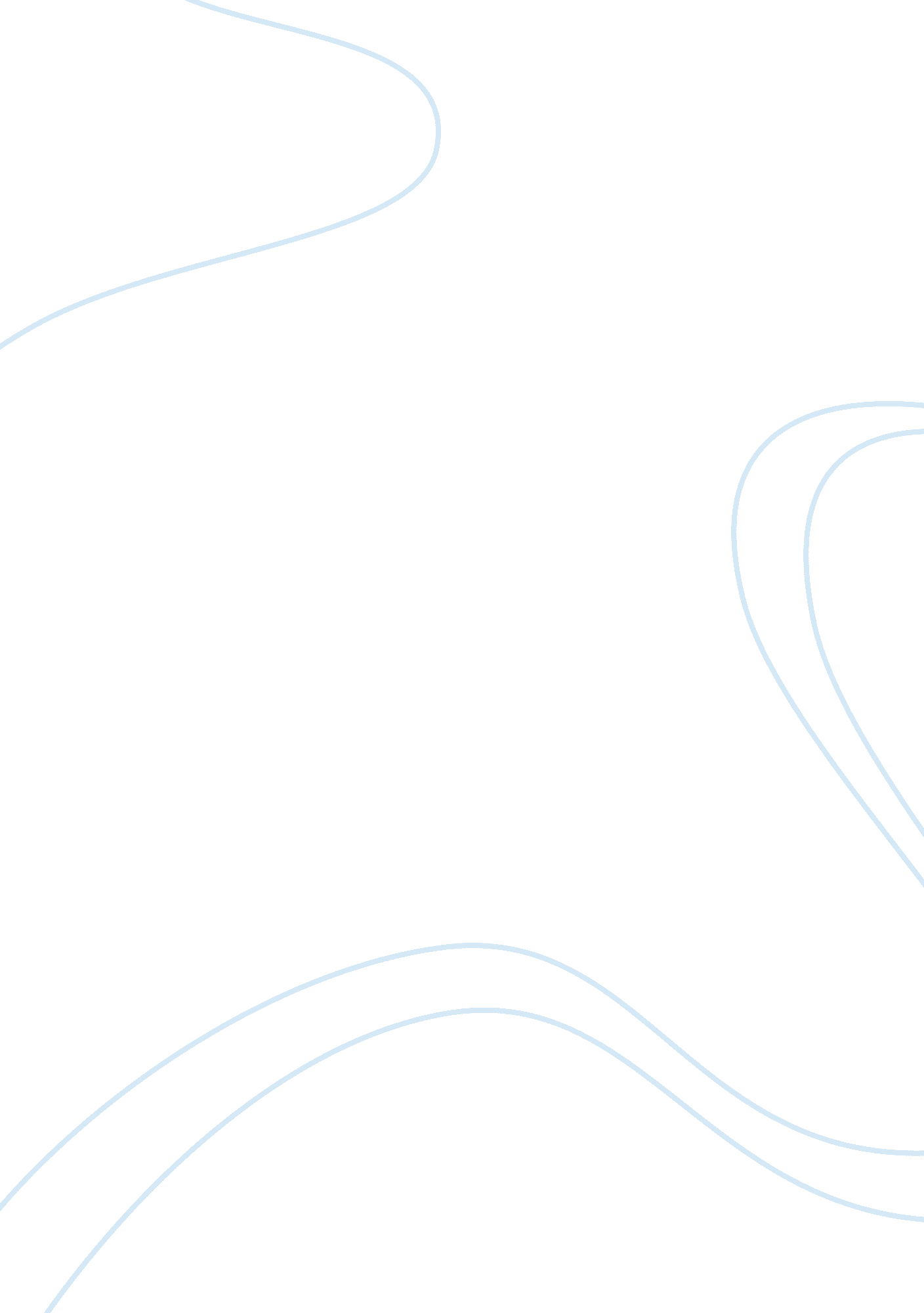 Probation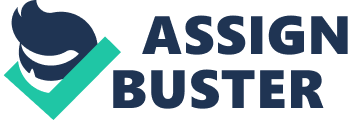 Probation Use of Probation and its Effect on the Correction System To understand and discuss the effects of probation on the correction system of any nation, at the outset, it is essential to have a clear idea about probation. Probation actually stands for the judgement of behaviour and abilities. In correction system, the offender is subjected to adherence of certain set of codes, regulations and rules under the supervision of a Probation Officer. This might instruct the offenders to discard the firearms and live in the place as directed or even to abide by the curfew in some of the cases. Offenders under probation can be even directed to put electronic tag which would render the officer with proper signal for their movement and activity and can be directed not to leave their jurisdiction. Therefore, the effect of the probation on the correction system of any nation is evident, obvious and great. It helps to restore peace and also gives the investigating authority and the offender to have some time for accumulation of evidence. Also many a times, the testing of the behaviour and movement of the offender helps the convicted individual to rectify and get back to the mainstream life if the person has any past record of crime. The Case of Virginia In Virginia, the use of Probation and Parole in the Correction System is systematic and judicious. The probation in the state of Virginia is implemented with a vision for safety and security of its citizen and incorporated with the mission to improve the lives of its offenders. The total program of the probation in the state of Virginia is administered by the Virginia Community Corrections Division and is implemented widely. It includes the cases of minor drug abuse as well as serious crimes like suspicion for murder. It was in the year 1995 that the codified community based correction system got incorporated into 42 Probation and Parole Districts. Bibliography Criminal Pages, (2010). Virginia Probation. Probation State Directory. Retrieved Online on January 31, 2010 from http://www. criminalpages. com/probation-state-directory/virginia-probation/ Virginia Department of Corrections, (2010). Probation and Parole. Government of Virginia. . Retrieved Online on January 31, 2010 from http://www. vadoc. state. va. us/offenders/community/offices. shtm 